	Ginebra, 12 de octubre de 2010 Estimada señora/Estimado señor:De conformidad con la decisión adoptada por el Consejo, en su reunión de 2009, de aplicar la Resolución 76 de la AMNT, le informo que el 3er Evento IPTV Interop de la UIT tendrá lugar en el Sinhgad Technical Education Society Narhe Campus, Pune (India), del 14 al 17 de diciembre de 2010, gracias a la amable invitación de la Administración de India. La preparación del Evento comenzará el 13 de diciembre de 2010.2.	Las personas que necesiten tramitar un visado de entrada en India, pueden consultar la información al respecto que figura en el Anexo 1. Se recomienda en particular iniciar los trámites correspondientes dos meses antes del Evento, es decir, el 15 de octubre de 2010, para que las autoridades indias dispongan del tiempo necesario para su tramitación. 3.	Las pruebas de conformidad y compatibilidad de las normas IPTV del UIT-T tendrán lugar los días 14 y 15 de diciembre de 2010, e incluirán las normas siguientes: UIT-T H.701 (recuperación de errores), UIT-T H.721 (terminal IPTV), UIT-T H.740 (medición de audiencias), UIT-T H.750 (metadatos), UIT-T H.761 (Ginga-NCL), UIT-T H.762 (multimedios interactivos ligeros) y UIT-T H.770 (detección de servicios). Se preparará un informe acerca de las pruebas, que se incorporará al proceso de elaboración de normas. El evento de realización de pruebas está reservado a ingenieros de organizaciones que aplican la colección de normas sobre IPTV del UIT-T.4.	La exposición, que estará abierta al público, tendrá lugar el 16 y 17 de diciembre de 2010, y en ella las organizaciones participantes podrán mostrar la compatibilidad de sus productos IPTV. 5.	En la página web de la UIT sobre Interop (itu.int/interop), que se mantendrá convenientemente al día, puede hallarse una información más detallada del evento.6.	Se invita a organismos de radiodifusión, empresas de telecomunicaciones, integradores de sistemas, laboratorios de ensayo, artistas, universidades y al público en general a visitar la exposición. La UIT preparará un programa de citas privadas para demostraciones personalizadas. También habrá una sesión de exposición pública y para grupos. La exposición es gratuita para los visitantes (Miembros y no miembros de la UIT). Con objeto de asegurar su presencia, puede ponerse en contacto con nosotros en interop@itu.int7.	El 3er Evento IPTV Interop de la UIT se basa en los resultados positivos obtenidos en los otros dos Eventos similares, el primero celebrado en Ginebra en julio de 2010 y el otro, en Singapur en septiembre de 2010. Los resultados del 1er y 2º Evento, así como los vídeos de corta duración sobre los sucesos más destacados pueden consultarse en la página web correspondiente en itu.int/interop.8.	En la página web citada supra también puede hallarse información general de utilidad y sobre cuestiones de aduana y reservación de hoteles. 9.	Recibiría con sumo agrado sus comentarios sobre los Eventos Interop de la UIT así como las contribuciones que deseara formular. Para una información más completa, puede ponerse en contacto conmigo en interop@itu.int.Atentamente,Malcolm Johnson
Director de la Oficina de
Normalización de las TelecomunicacionesAnexo: 1ANNEX 1(to TSB Circular 145)Visa requests for the 3rd ITU IPTV Interop Event in The procedure to get a visa involves two steps.1st step:  Request for the visa support letterBefore contacting the Indian embassy or consulate of your country, you need a visa support letter from the Indian host of the Interop event. In order to get the visa support letter, please send an email to the following two contacts: Prof. Kailash J Karandekailashkarande@yahoo.co.in+91-02114-304441 / +91-09324504016Prof. Dr. S. D. Markandesdmarkande@hotmail.com+9120-32518689 / +919422517315Your request needs to include a copy of the passport and the following information:1. Name2. Surname3. Date and Place of Birth:4. Nationality:5. Date of Arrival:6. Date of Departure:7. Passport Number:8. Date of passport issue:9. Date of passport expiry:The Indian host strongly recommends that you send the email two months prior to the event, i.e., 15 October 2010, in order to allow enough time for visa processing by the Indian authorities.You will then receive the visa support letter via email .2nd step: Visa request at the  embassy or consulate of your countryOnce you have received the visa support letter, please contact the Indian embassy or consulate in your country.In general the requirements to get the visa are:• Valid passport or other travel document recognized by the  government• Application form (provided by the consulate)• 2 photographs 4 cm x 4 cm • Roundtrip ticket• Payment of consular fee• Visa support letter_____________Oficina de Normalización
de las Telecomunicaciones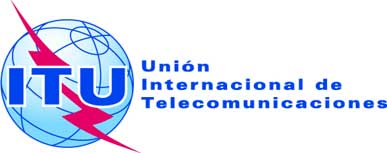 Ref:Tel:Fax:Correo-e:Circular TSB 145interop/KB+41 22 730 6226
+41 22 730 5853interop@itu.int-	A las Administraciones de los Estados Miembros de la Unión;A los Miembros del Sector UIT-T;A los Asociados del UIT-T;A los Presidentes y Vicepresidentes de las Comisiones de Estudio del UIT-TCopia:-	Al Director de la Oficina de Desarrollo de las Telecomunicaciones;-	Al Director de la Oficina de Radiocomunicaciones-	A las Administraciones de los Estados Miembros de la Unión;A los Miembros del Sector UIT-T;A los Asociados del UIT-T;A los Presidentes y Vicepresidentes de las Comisiones de Estudio del UIT-TCopia:-	Al Director de la Oficina de Desarrollo de las Telecomunicaciones;-	Al Director de la Oficina de RadiocomunicacionesAsunto:Asunto:3er Evento IPTV Interop de la UIT, 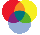 Pune (), 14 a 17 de diciembre de 20103er Evento IPTV Interop de la UIT, Pune (), 14 a 17 de diciembre de 2010